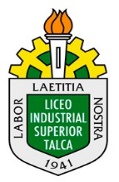 Guía de Aprendizaje Tercer Año MedioDepartamento Historia, Geografía y C. Sociales.                                    Profesor: Sr. José Orellana Rodríguez.Estimado alumno, debido a las actuales circunstancias y hasta que la situación se normalice, te invitamos a trabajar desde tu casa, leer esta guía e ir respondiendo las actividades propuestas. Es de suma importancia evidenciar lo que vas aprendiendo y las dudas que surjan de tu trabajo. El objetivo de esta actividad es lograr que adquieras conocimientos y habilidades primordiales para afrontar tu siguiente desafío: el año 2020.Envía tus respuestas y dudas al correo:  tareas.listal.2020@gmail.com                                              Muchas Gracias.  Nombre de la Guía: La Migración y sus Desafíos para las Democracias.Objetivo de Aprendizaje: Entender los múltiples desafíos que implican los procesos migratorios para las democracias en los Estados Nación, a partir del análisis de diversas fuentes, mediante el desarrollo de actividades de aprendizaje individuales. Instrucciones Generales: La presente Guía tiene un total de 40 puntos y el Nivel de exigencia es del 60%. Por lo tanto, con 24 Puntos se considera aprobada la Evaluación, en caso contrario se sugiere repasar los contenidos más descendidos.Desarrolle una lectura comprensiva del tema: “La Migración, y sus desafíos para las Democracias” con el propósito de sistematizar los conocimientos, y también profundizar en los desafíos que implican los procesos migratorios en los Estados Nación. Para este fin, se usan 4 documentos del Programa de estudio de la asignatura, los que abordan las relaciones entre migración y políticas en la actualidad. Luego responda cuidadosamente las diferentes actividades que se proponen en cada contenido.Documento 1: “La ola populista en Europa”En Europa, un movimiento populista similar intentó atribuir el estancamiento económico a las migraciones, tanto hacia la Unión Europea como dentro de esta. Aun así, quienes esperaban poner un freno a la migración votando a favor del Brexit—quizás el ejemplo más flagrante de esta tendencia— corren el riesgo de que la situación económica en Gran Bretaña empeore […]Ningún gobierno está obligado a admitir a todas las personas que lleguen a golpear las puertas de su país. No obstante, el derecho internacional limita las medidas que se pueden tomar para controlar las migraciones. Las personas que buscan asilo deben tener la posibilidad de una audiencia justa y, si se determina que sus reclamos son válidos, se les debe dar refugio. Nadie debería ser obligado a regresar a contextos de guerra, persecución o tortura. Con algunas excepciones, deberían establecerse medidas para que los inmigrantes que han pasado muchos años en un país o han establecido allí vínculos familiares puedan regularizar su situación. La detención no debería ser arbitraria, y los procedimientos de deportación deben asegurar las garantías de debido proceso.Con esas condiciones, los gobiernos pueden bloquear las migraciones por motivos económicos y enviar a sus países de origen a quienes se desplazan por estas razones.Contrariamente a los llamamientos de los populistas, los derechos de las comunidades de inmigrantes que viven legalmente en un país deben ser plenamente respetados. Ninguna persona debería ser discriminada en cuestiones de vivienda, educación ni empleo. Todas las personas, independientemente de su situación legal, tienen derecho a ser protegidas por la policía y recibir un trato justo dentro del sistema judicial.Los gobiernos deberían invertir en ayudar a los inmigrantes a integrarse y participar plenamente en la sociedad. Los funcionarios públicos, en particular, tienen la obligación de repudiar el odio y la intolerancia de los populistas y de reafirmar su confianza en tribunales independientes e imparciales cuya tarea consiste en la defensa de los derechos. Esas son las maneras más efectivas de asegurar que, aun cuando las naciones se vuelven más diversas, mantienen las tradiciones democráticas que, históricamente, han demostrado ser el mejor camino hacia la prosperidad”.Roth, K. (2017): Informe anual 2017, Human Rights Watch. Disponible: https://www.hrw.org/es/world-report/2017/country-chapters/298722#83320dActividad 1: Analizado el Documento “La ola populista en Europa”, responda (12 Puntos).Documento 2: “Migrantes o migración: cuando el miedo le gana a la verdad”¿Por qué si, del total de migrantes en Chile, menos del 0,1% está condenado, tememos a que aumente la delincuencia? Es más, tomando en cuenta la población chilena y extranjera, hay el doble de posibilidades de que un chileno esté en la cárcel a que sea un migrante. La Encuesta Espacio Público-Ipsos 2018 confirma que en nuestro país tenemos buena experiencia con personas migrantes, pero mala con la migración”.José Tomás Vicuña, Migrantes o migración: cuando el miedo le gana a la verdad(https://www.elmostrador.cl/destacado/2019/01/09/migrantes-o-migracion-cuando-el-miedo-le-gana-a-la-verdad/)Actividad 2: En relación al Documento “Migrantes o migración: cuando el miedo le gana a la verdad”, explique en el espacio correspondiente. Documento 3: “La importancia de la diversidad está en que nos permite expandir nuestros horizontes”, trayendo diferentes valores, creencias y estilos de vida cara a cara, y forzándonos a pensar sobre esas diferencias. Solo esto puede crear un diálogo político y un debate necesario, paradójicamente, para ayudarnos a forjar un lenguaje más universal de ciudadanía.Pero lo verdaderamente valioso de la diversidad –los choques culturales e ideológicos que trae consigo la diversidad– es precisamente lo que muchos temen. Ese miedo puede tomar dos formas. Por una parte, está el sentimiento nativista de que la inmigración debilita la cohesión social y desgasta nuestro sentimiento de identidad nacional. Por otra está el argumento multicultural, en el que el respeto a los otros requiere aceptar sus formas de ser, y no criticar o cuestionar sus valores o prácticas, sino controlar las fronteras entre los grupos para minimizar los choques y conflictos. La primera aproximación fomenta el miedo, la otra la indiferencia. Y ambas son corrosivas para la democracia.Lo que ninguna de estas posturas afronta es la cuestión del compromiso. El compromiso no nos pide ni despreciar a determinada gente como el Otro, aquellos con valores y prácticas inevitablemente perjudiciales para nosotros, ni ser indiferentes a esos valores y prácticas en nombre del “respeto”, sino reconocer que el respeto implica cuestionar los valores y creencias de otros. El compromiso requiere un debate abierto y vigoroso sobre los valores a los que aspiramos, aceptando que ese debate será difícil, y a veces beligerante, pero también sabiendo que ese debate beligerante y difícil es una necesidad en cualquier sociedad que busca ser abierta y liberal. Y democrática.Porque para que la diversidad adopte la democracia, tenemos que ver la diversidad no como un medio para gestionar las diferencias, sino como la materia prima para el diálogo, el debate y el cuestionamiento. Para que la diversidad adopte la democracia, debemos ver la democracia no como una garantía para llegar a la respuesta “correcta”, sino como un proceso colectivo de evaluación de esa diferencia, aunque el resultado sea impredecible. La única manera de llegar a la respuesta correcta es persuadiendo a otros de que es correcta. Si esto es posible en una época en la que la tendencia es más resguardarse que abrirse es una pregunta clave que tenemos que responder.“Interpretación y comunicación frente problema”Malik, Kenan (2017): "Aferrarse a la diversidad, apropiarse de la democracia”,disponible en: https://www.letraslibres.com/espana-mexico/revista/aferrarse-la-diversidad-apropiarse-la-democraciaActividad 3: analizado el Documento “La importancia de la diversidad está en que nos permite expandir nuestros horizontes” se pueden establecer algunas interrogantes interesantes. (14 puntos)Documento 4: “Los derechos humanos existen para proteger a las personas de los abusos y el desamparo de los gobiernos”. Los derechos limitan lo que un Estado puede hacer e imponen obligaciones con respecto a cómo debe actuar. No obstante, en la actualidad, una nueva generación de populistas está malogrando estas garantías. Pretendiendo hablar en nombre del “pueblo”, consideran a los derechos un impedimento para lo que ellos entienden como la voluntad de la mayoría, un obstáculo superfluo que se interpone a la defensa de la nación frente a las amenazas y los males que supuestamente se ciernen sobre ella. En lugar de aceptar que los derechos protegen a todas las personas, los populistas privilegian los intereses declarados de la mayoría y alientan a la población a adoptar la peligrosa creencia de que ellos mismos nunca necesitarán hacer valer sus derechos frente a un gobierno avasallante que afirma estar actuando en su nombre.El populismo se torna más atractivo a medida que crece el descontento con la situación actual. En Occidente, muchas personas sienten que han quedado excluidas debido al cambio tecnológico, la economía global y la creciente desigualdad. Los siniestros incidentes de terrorismo generan aprehensión y temor. Algunas personas no se sienten cómodas con sociedades donde hay ahora mayor diversidad étnica, religiosa y racial […]En este clima de descontento están surgiendo y ganando poder, algunos políticos que sostienen que los derechos solo sirven para proteger a presuntos terroristas o a solicitantes de asilo, a expensas de la seguridad, el bienestar económico y las preferencias culturales de la supuesta mayoría. Culpabilizan injustificadamente a refugiados, comunidades de inmigrantes y minorías […]Esta peligrosa tendencia amenaza con revertir los logros del movimiento de derechos humanos moderno. En sus primeros años, ese movimiento se abocó a lidiar con las atrocidades de la Segunda Guerra Mundial y la represión asociada con la Guerra Fría. Habiendo comprobado los males que pueden ocasionar los gobiernos, los estados adoptaron una serie de tratados de derechos humanos para limitar y disuadir futuros abusos. Se entendió que era necesario proteger estos derechos para que las personas pudieran vivir con dignidad. El respeto —cada vez mayor— por los derechos posibilitó sociedades más libres, seguras y prósperas.”Roth, K. (2017): Informe anual 2017, Human Rights Watch. Disponible: https://www.hrw.org/es/world-report/2017/country-chapters/298722#83320dActividad 4: En el Documento “Los derechos humanos existen para proteger a las personas de los abusos y el desamparo de los gobiernos”, se argumentan dos posturas en relación a los DD. HH. De acuerdo a ello, complete el siguiente cuadro paralelo con 5 argumentos de cada posición (10 puntos).Estimado Estudiante solicitamos responder las siguientes consultas:¿Usted requirió de ayuda (documentos, personas, internet) para realizar las actividades?¿Qué actividades le representaron problemas para su realización?¿Qué opina con respecto del material entregado?¿Sus apoderados han participado o conocido el trabajo que está realizando?Felicitaciones por el Trabajo Realizado.NombreCursoCorreo electrónicoFechaSegún el Documento:¿Qué postula la ola populista frente a las migraciones?(5 Puntos)Por su parte:¿Qué deberían hacer los gobiernos democráticos frente a las migraciones?(3 puntos)¿Qué sucede con los derechos de las comunidades de inmigrantes?(4 puntos)¿Cuál es el principal temor que enfrenta Chile frente al problema migratorio?(4 puntos)¿Qué importancia tiene la diversidad en la creación de un dialogo político en materias de migración?(4 puntos)¿Por qué se dice que la diversidad es corrosiva para la democracia?(6 puntos)¿Qué se requiere para que esta diversidad adopte la democracia?(4 puntos)PopulistasDefensores de los Derechos Humanos